Feb 17th Notes							Name: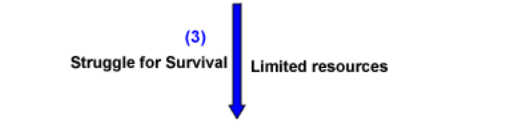 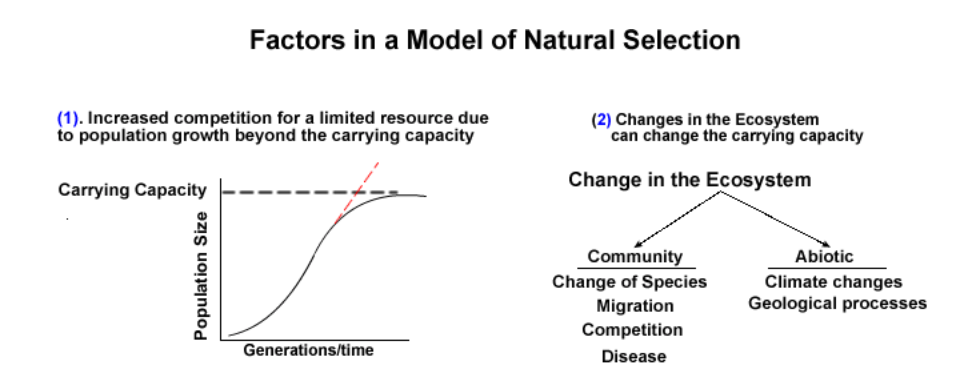 